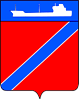 Совет Туапсинского городского поселенияТуапсинского района  Р Е Ш Е Н И Еот  18 июня 2019 года                                                                       № 23.6					город ТуапсеО внесении изменений в решение Совета Туапсинского городского поселения Туапсинского района от 15 ноября 2016 года № 56.2«Об установлении налога на имущество физических лиц на территории Туапсинского городского поселения Туапсинского района»В соответствии с Федеральным законом от 06 октября 2003 года        №131-ФЗ «Об общих принципах организации местного самоуправления в Российской Федерации», главой 32 Налогового кодекса Российской Федерации,  на основании Устава Туапсинского городского поселения, Совет Туапсинского городского поселения Туапсинского района, в целях приведения в соответствие с действующим законодательством РЕШИЛ: 1. Внести изменения в решение Совета Туапсинского городского поселения Туапсинского района от 27 ноября 2018 года № 18.10 «О внесении изменений в решение Совета Туапсинского городского поселения Туапсинского района от 15 ноября 2016 года № 56.2 «Об установлении налога на имущество физических лиц на территории Туапсинского городского поселения Туапсинского района»:1.1. В подпункте 1.1 пункта 1 слова «гаражи и машиноместа» дополнить словами «в том числе расположенных в объектах налогообложения, указанных в строке 3 таблицы пункта 3 решения»;1.2. Из подпунктов 1.1 и 1.3 пункта 1 исключить слова "включительно в т.ч.", "в т.ч.";1.3. В пункте 6 слова «2017 года» заменить словами «2018 года».2. Внести изменения в решение Совета Туапсинского городского поселения Туапсинского района от  № 20.4 «О внесении изменений в решение Совета Туапсинского городского поселения Туапсинского района от  № 56.2 «Об установлении налога на имущество физических лиц на территории Туапсинского городского поселения Туапсинского района», изложив подпункт 1.1 пункта 1 в следующей редакции:"1.1. строку 1 таблицы пункта 3 изложить в следующей редакции:».3. Настоящее решение подлежит официальному опубликованию.4. Копию настоящего решения направить в Межрайонную инспекцию Федеральной налоговой службы России № 6 по Краснодарскому краю для руководства в работе.5. Опубликовать настоящее решение в газете «Черноморье сегодня» и разместить на официальном сайте Совета Туапсинского городского поселения Туапсинского района в информационно-телекоммуникационной сети «Интернет».6. Контроль за выполнением настоящего решения возложить на комиссию по вопросам социально-экономического развития, имущественным и финансово-бюджетным отношениям, налогообложению, развитию малого и среднего предпринимательства.7. Подпункты 1.1 и 1.3 пункта 1 настоящего решения вступают в силу со дня его официального опубликования и распространяются на правоотношения, связанные с исчислением налога на имущество физических лиц с 1 января 2018 года по 31 декабря 2018 года.8. Подпункт 1.2. пункта 1 настоящего решения вступает в силу со дня его официального опубликования и распространяется на правоотношения, связанные с исчислением налога на имущество физических лиц с 1 января 2017 года.9. Пункт 2 настоящего решения вступает в силу со дня его официального опубликования и распространяется на правоотношения, связанные с исчислением налога на имущество физических лиц с 1 января 2017 года по 31 декабря 2017 года.10. Пункты 3 - 6 настоящего решения вступает в силу со дня его официального опубликования.Председатель СоветаТуапсинского городского поселения			                В.В. СтародубцевГлава Туапсинского городского поселения    Туапсинского района            							      В.К. Зверев№Налоговая ставка, %Объекты налогообложения	10,11. Жилые дома, части жилых домов, квартиры, части квартир, комнаты2. Единые недвижимые комплексы, в состав которых входит хотя бы одно жилое помещение (квартира, комната), жилой дом3. Хозяйственные строения или сооружения, площадь каждого из которых не превышает 50 кв. м. и которые расположены на земельных участках, предоставленных для ведения личного подсобного, дачного хозяйства, огородничества, садоводства или индивидуального жилищного строительства4. Гаражи и машино-места, в том числе расположенных в объектах налогообложения, указанных в строке 3 таблицы	20,31. Объекты незавершенного строительства в случае, если проектируемым назначением таких объектов является жилой дом	31,01. Объекты налогообложения, кадастровая стоимость каждого из которых от 0 до 2 000 000 рублей:1.1. Объекты налогообложения, включенные в перечень, определяемый в соответствии с пунктом 7 статьи 378.2 НК РФ1.2. Объекты налогообложения, предусмотренные абзацем вторым пункта 10 статьи 378.2 НК РФ1,01. Объекты налогообложения, кадастровая стоимость каждого из которых от 0 до 2 000 000 рублей:1.1. Объекты налогообложения, включенные в перечень, определяемый в соответствии с пунктом 7 статьи 378.2 НК РФ1.2. Объекты налогообложения, предусмотренные абзацем вторым пункта 10 статьи 378.2 НК РФ0,92. Объекты налогообложения,  кадастровая стоимость каждого из которых свыше 2 000 000 рублей до 300 000 000 рублей:2.1. Объекты налогообложения, включенные в перечень, определяемый в соответствии с пунктом 7 статьи 378.2 НК РФ2.2. Объекты налогообложения, предусмотренные абзацем вторым пункта 10 статьи 378.2 НК РФ 2,03. Объекты налогообложения, кадастровая стоимость каждого из которых превышает 300 000 000 рублей	40,5Прочие объекты налогообложения